СОБРАНИЕ ПРЕДСТАВИТЕЛЕЙ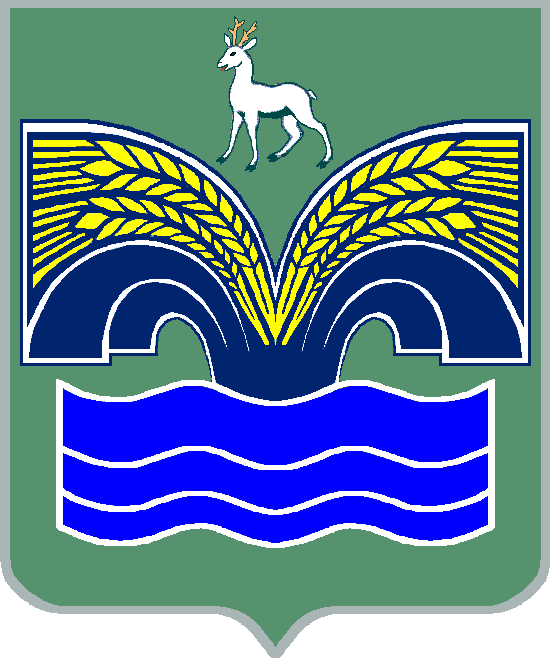 СЕЛЬСКОГО ПОСЕЛЕНИЯ ХИЛКОВОМУНИЦИПАЛЬНОГО РАЙОНА КРАСНОЯРСКИЙСАМАРСКОЙ ОБЛАСТИТРЕТЬЕГО СОЗЫВАРЕШЕНИЕот 12 февраля 2018 года № 7Об утверждении структуры администрации сельского поселения Хилково муниципального района Красноярский Самарской областиВ соответствии с частью 8 статьи 37 Федерального закона 
от 06.10.2003 № 131-ФЗ «Об общих принципах организации местного самоуправления в Российской Федерации», подпунктом 9 пункта 2 статьи 35 Устава сельского поселения Хилково муниципального района Красноярский Самарской области, Собрание представителей сельского поселения Хилково муниципального района Красноярский Самарской области РЕШИЛО:1. Утвердить прилагаемую структуру администрации сельского поселения Хилково муниципального района Красноярский Самарской области.2. Признать утратившими силу:- решение Собрания представителей сельского поселения Хилково муниципального района Красноярский Самарской области от 17.12.2008 № 50 «О структуре администрации сельского поселения Хилково муниципального района Красноярский Самарской области».3. Опубликовать настоящее решение в газете «Красноярский вестник».4. Настоящее решение вступает в силу со дня его официального опубликования. УТВЕРЖДЕНОрешением Собрания представителейсельского поселения Хилковомуниципального района КрасноярскийСамарской областиот 12 февраля 2018 года № 7Структураадминистрации сельского поселения Хилковомуниципального района Красноярский Самарской областиПредседатель Собрания представителей сельского поселения Хилково муниципального района Красноярский Самарской области _______________ Х. АхметовГлава сельского поселенияХилковомуниципального районаКрасноярский Самарской области_______________ О.Ю. Долгов